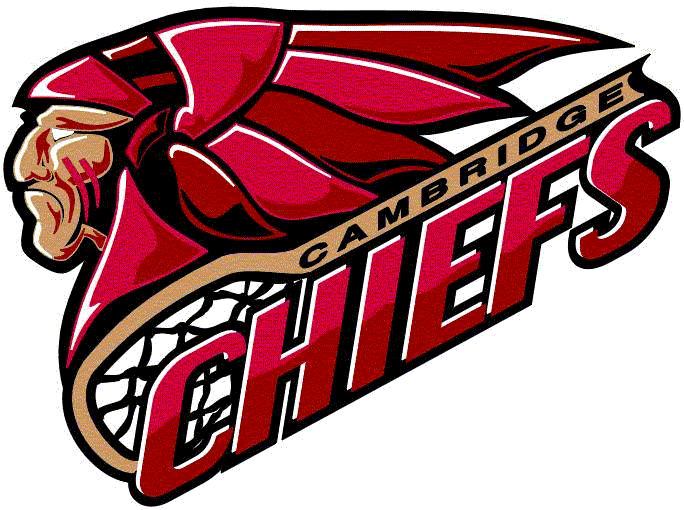 	MINOR 	LACROSSE 	ASSOCIATION            Sponsorship PackagePLATINUM – $3,000.00 TO $5,000.00TOURNAMENT & SPECIAL EVENT SPONSORSHIPWe are in need of an annual “Cambridge Tournament” sponsorThis would require an annual investment of approximately $3,000.00 - $5,000.00GOLD - $1,000.00Cambridge Minor Lacrosse Inc. will:Provide major representation on our sponsorship banner, located at our home areaInclude your company name as a sponsor on the Cambridge Minor Lacrosse Inc. web siteList your company name as a sponsor in our newsletterProvide you with an invitation to participate in the awards ceremonyProvide your company with a team photo on an appreciation plaque (if desired)SILVER - $500.00Cambridge Minor Lacrosse Inc. will:Provide major representation on our sponsorship banner, located at our home arenaInclude your company name as a sponsor on the Cambridge Minor Lacrosse Inc. web siteList your company name as a sponsor in our newsletterProvide your company with an invitation to participate in the aware ceremonyProvide your company with a team photo on a appreciation plaque (if desired)BRONZE - $250.00Cambridge Minor Lacrosse Inc. will:Provide mention on our sponsorship banner, located at our home arenaList your company name as a sponsor on the Cambridge Minor Lacrosse Inc. web siteList your company name as a sponsor in our newsletterIN KIND DONATIONSCambridge Minor Lacrosse Inc. will:Use the monies with integrity to benefit the players registered with C.M.L.A. and further develop the sport of lacrosse within our communityList your company name as a sponsor in our newsletter and on the Cambridge Minor Lacrosse Inc. web siteMINOR LACROSSE ASSOCIATION      P.O. Box 27030 – Highland Plaza 	115 Dundas Street, Cambridge, ON N1R 6G0	www.cambridgeminorlacrosse.ca	Director of Sponsorship:  Ann McDermott 2016 SPONSORSHIP REGISTRATION FORMMINOR LACROSSE ASSOCIATION      P.O. Box 27030 – Highland Plaza 	115 Dundas Street, Cambridge, ON N1R 6G0	www.cambridgeminorlacrosse.ca	Director of Sponsorship:  Ann McDermott 2016 SPONSORSHIP REGISTRATION FORMCompany Name:  	Company Name:  	Contact:Contact:Address:Address:City:								Postal Code:City:								Postal Code:Phone Number:								Fax Number:Phone Number:								Fax Number:Email Address:Email Address:Web Page Address:Web Page Address:PLATINUMSpecial Event							Cambridge TournamentGOLD - $1,000.00Travel Team								_______ Travel TeamsSILVER - $500.00House League Team					_______ House League TeamsBRONZE - $250.00Player		_____ Players		Coach			_____ CoachesIN KIND DONATIONTo assist CMLA in other areas (balls, shot clocks, first aid kits, travel jerseys, etc.)TEAM INFORMATIONTEAM INFORMATIONDivision Age Group:Paperweight (4-6)		Tyke (7-8)			Novice (9-10)					Peewee (11-12)Bantam (13-14)			Midget (15-16)	Intermediate (17-21)		No PreferenceDetails:Name of Player(s) or Coach:  __________________________________________________________________Sponsor Name to appear on jersey:  ____________________________________________ Logo SuppliedDivision Age Group:Paperweight (4-6)		Tyke (7-8)			Novice (9-10)					Peewee (11-12)Bantam (13-14)			Midget (15-16)	Intermediate (17-21)		No PreferenceDetails:Name of Player(s) or Coach:  __________________________________________________________________Sponsor Name to appear on jersey:  ____________________________________________ Logo SuppliedPlease check all that apply:Enclosed is our cheque of $500.00 for a House League TeamEnclosed is our cheque of $1,000.00 for a Travel TeamEnclosed is our cheque of $__________________Count on our continued support and invoice us annually for $____________________We are interested in a Tournament or Special Event Sponsorship and would like more informationPlease check all that apply:Enclosed is our cheque of $500.00 for a House League TeamEnclosed is our cheque of $1,000.00 for a Travel TeamEnclosed is our cheque of $__________________Count on our continued support and invoice us annually for $____________________We are interested in a Tournament or Special Event Sponsorship and would like more information Minor Lacrosse would like to thank you for sponsoring our players.  Please choose your preferencePlease send us a team photo plaque	Please send us a team photo  A photo is not necessary Minor Lacrosse would like to thank you for sponsoring our players.  Please choose your preferencePlease send us a team photo plaque	Please send us a team photo  A photo is not necessary